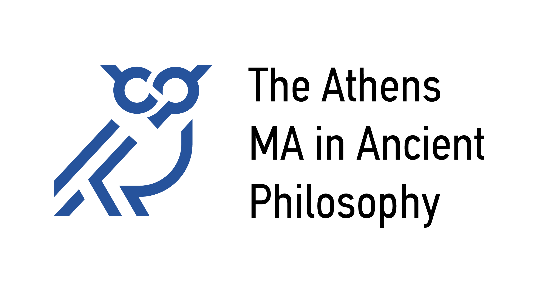 National and Kapodistrian University of AthensAristotle University of ThessalonikiUniversity of PatrasUniversity of CreteSTUDENT STUDY GUIDE2024-25IntroductionThe Athens MA in Ancient Philosophy is an intensive one-year graduate program offering in-depth knowledge of Ancient Philosophy and high-level research training in its various fields.Established in 2022, The Athens MA welcomed its first students in 2023. The Program promotes the study of Ancient Greek Philosophy across its entire historical and thematic range, from the Pre-Socratics to the philosophers of Late Antiquity, covering topics in metaphysics, ethics, epistemology, etc. It is the only program in Greece (and among a few worldwide) that focuses solely on Ancient Philosophy as a subject of systematic study and research, laying also special emphasis on the historical background and modern reception of Ancient Philosophy.The following pages provide essential information about the structure and content of the courses, as well as about practical issues, in order to help students to successfully complete the MA program. Enjoy your new intellectual journey!Prof. Panagiotis Thanassas
Director of The Athens MAThe BasicsThe Athens MA in Ancient Philosophy, which started in the academic year 2023-24, is the result of a collaboration between four major Greek universities:Department of History and Philosophy of Science, National and Kapodistrian University of Athens
Department of Philosophy and Education, Aristotle University of Thessaloniki
Department of Philosophy, University of Patras
Department of Philosophy and Social Studies, University of CreteThe four universities have joined forces to create a highly competitive Program, cooperating in teaching and supervision. Courses will be taught in Athens by professors from Greek universities, as well as by visiting scholars from international institutions. Upon completion of the Program, students will be able to conduct both independent and collaborative research and will be well prepared to undertake doctoral studies. The Program is offered in-person only and admits up to 20 students per academic year.The Program’s duration is a full academic year (12 months – 75 ECTS): two Semesters of courses are followed by a Summer Term, during which students will prepare and submit a Master's thesis.The fees of the Program amount to 1800 €.The language of instruction is English. Knowledge of Ancient Greek and Latin is desirable but not required.The accreditation of The Athens MA by the Hellenic Authority for Higher Education (a member of the European Quality Assurance Register) is planned for 2024.Timeline: Candidates may submit their applications every year between May 21 – June 30. Classes start on the first Monday of October, in accordance with the academic calendar published on the webpage of the MA.Administration & ContactThe Steering Committee:
Prof. Panagiotis Thanassas, Director (National and Kapodistrian University of Athens)
Prof. Katerina Ierodiakonou (National and Kapodistrian University of Athens)
Assoc. Prof. Pantelis Golitsis (Aristotle University of Thessaloniki)
Assoc. Prof. Chloe Balla (University of Crete)
Assoc. Prof. Irini-Fotini Viltanioti (University of Crete)
Prof. Pavlos Kontos (University of Patras)
Assoc. Prof. John Demetracopoulos (University of Patras)The Secretariat:
The Athens MA, Department of History and Philosophy of Science, GR – 15771, UoAthens Campus
https://goo.gl/maps/WFQr4KT5kD1zPUNi8Contact:Secretariat of the Program (administrative issues):		AthensMA@phs.uoa.grAdvice and help on practical issues for foreign students:	issu@uoa.gr & echondraki@uoa.grInquiries regarding the courses: please consult the course outlines and contact directly the relevant instructorDirector of the Program (Prof. Panagiotis Thanassas)		thanasas@phs.uoa.gr 
(please contact directly for academic inquiries, or if none of the above applies, or if the issue has not been resolved)Structure of the ProgramThe Program lasts for a full academic year, running from October 1 to September 30, and consists of two Semesters and a Summer Term. Throughout each Semester, students are expected to take three courses (30 ECTS), and during the Summer Term they will be preparing and submitting their MA thesis (15 ECTS).The Program comprises five compulsory courses and one elective course (10 ECTS each):Compulsory Courses: 
	Ι. Early Greek Philosophy
	ΙΙ. Plato
	ΙΙΙ. Aristotle
	IV. Hellenistic Philosophy
	V. Philosophy of Late Antiquity Elective Courses: 
	VI. The Reception of Ancient Philosophy
	VII. Ancient Science and Philosophy 
	VIII. Historiography of Ancient Philosophy 
	IX. Topics in Ancient Philosophy 
	X. One additional course from categories I-VCourses are taught in Athens, primarily in person. Each course meets once a week, for a 3-hour session, and for a total of 13 weeks.Academic StaffStaff from the four participating Departments:Chloe Balla (University of Crete)
Petros Bouras-Vallianatos (National and Kapodistrian University of Athens)
John Demetracopoulos (University of Patras)
Pantelis Golitsis (Aristotle University of Thessaloniki)
Katerina Ierodiakonou (National and Kapodistrian University of Athens)
Eleni Kaklamanou (University of Crete)
Pavlos Kontos (University of Patras)
Georgia Sermamoglou-Soulmaidi (University of Patras)
Michalis Sialaros (National and Kapodistrian University of Athens)
Panagiotis Thanassas (National and Kapodistrian University of Athens)
Anna Tigani (National and Kapodistrian University of Athens)
Irini-Fotini Viltanioti (University of Crete)Affiliated Teaching StaffPanos Dimas (University of Oslo)	
Thanassis Gkatzaras (Research Centre for Greek Philosophy, Academy of Athens)
Pavlos Kalligas (National and Kapodistrian University of Athens)
Doukas Kapantais (Research Centre for Greek Philosophy, Academy of Athens)
George Karamanolis (University of Vienna)
Stavros Kouloumentas (University of Ioannina)
Stamatina Mastorakou (Max Planck Institute, Berlin)
Richard McKirahan (Pomona College)
Alexander Nehamas (Princeton University)
Charilaos Platanakis (National and Kapodistrian University of Athens)
Spyros Rangos (University of Patras)
Stasinos Stavrianeas (Hellenic Open University)
Voula Tsouna (University of California, Santa Barbara)
Georgia Tsouni (University of Crete)All staff members are in principle available to supervise a Master's thesis during the Summer Term, depending on their expertise on the topics proposed.AccreditationThe accreditation of The Athens MA in Ancient Philosophy by the Hellenic Authority for Higher Education (a member of the European Quality Assurance Register) is expected to be accomplished by the end of 2024.Prospective Students I: RequirementsThe Athens MA in Ancient Philosophy accepts applicants who hold a BA in Philosophy, Classical Philology, or any other field of Humanities or Social Sciences. Prospective students are expected to demonstrate familiarity with the field of Ancient Philosophy, either through their previous studies or other means.Applicants are also required to provide a Certificate of English language proficiency at level C1 (or equivalent). This language certificate is not necessary for native English speakers or those who have already completed studies in an English-language school or university program. In the absence of a certificate, excellent knowledge of English can also be confirmed during the interview.To be eligible for enrollment in an MA program in Greece, the applicant's BA degree must have been awarded by a university/college listed on the following website: https://www.doatap.gr/national-registry-of-foreign-recognized-higher-education-institutes/If the applicant's university, despite being a recognized institute, is not currently on the list, The Athens MA will request to be added. However, as this procedure might take some weeks, it is recommended to submit the application as soon as possible to avoid any delays in the enrollment process.The Athens MA in Ancient Philosophy is committed to creating and maintaining an educational, working, and living environment free from discrimination and harassment. The Athens MA in Ancient Philosophy is open to all students, regardless of their national origin, sexual orientation and social status, and the Director responds to all allegations of discrimination and harassment and takes steps to ensure that each is handled according to applicable policies and legal requirements.Prospective Students II: ApplicationThe Athens MA in Ancient Philosophy admits up to 20 students per academic year. Applications may be submitted at any time between May 21 and June 30. The application period can by extended by decision of the Director.Required application documents (to be submitted by email as a single PDF-file): Application formCurriculum VitaeUndergraduate degree (or confirmation of completion of studies)Transcript of recordsFurther university degrees and the relevant transcripts of recordsFor non-native speakers: Certificate of English language proficiency at level C1 (or equivalent)ID or passportOne reference letter Writing sample: A sample of scientific work prepared during previous studies (3000-6000 words), or an already published paperLetter of interest (200-400 words) stating the reasons for applying to The Athens MA in Ancient Philosophy. The letter should demonstrate familiarity with the field of Ancient Philosophy, through the applicant’s previous studies or otherwise- Documents 1, 2 and 10 must be submitted in English. All other documents may also be submitted in Modern Greek, German, French, or Spanish, or translated into English.
- Document 6 is not necessary for native English speakers or those who have already completed studies in an English-language school or university program. In the absence of a certificate, excellent knowledge of English can also be confirmed during the interview, and a special mention will be made in the evaluation report.Prospective Students III: SelectionSelection is based on the following criteria:
a. Undergraduate degree grade (30%): "excellent" grades receive 30 points, "very good" grades receive 20 points, and "good" grades receive 10 points.
b. Evaluation of the candidates' research prospects (25%), based on the writing sample and the letter of interest: 0-25 points.
c. Academic, research, and professional achievements related to Ancient Philosophy, demonstrated on the CV (20%): 0-20 points.
d. Oral interview (25%): 0-25 points.For admission to The Athens MA, it is necessary to obtain at least 55% of the total number of credits (i.e., at least 55 credits). If, based on the evaluation of criteria a-c, a candidate cannot reach this minimum number of points, he/she will not be invited to an interview.Hypatia Scholarshipin tribute to Mary Wesley (educator)Students who have been admitted to Athens MA in Ancient Philosophy but face serious financial difficulties may apply for a Hypatia Scholarship which provides them with a tuition waiver (exemption from the annual fee: 1800 €).Applications are submitted in July and include a cover letter and relevant supporting material (for example: declaration forms of individual or family taxable income, proof of employment during previous studies).Towards enrollment After receiving the Letter of Acceptance, prospective students are advised to undertake the following steps:1. First installment of program feesSuccessful applicants should pay the first installment of the tuition fee (€900) between August 1-10 and promptly provide proof of payment to the Secretariat.Please make the payment of the first installment (900 € – deposit must be submitted in EURO) to the following account:Name:	Special Account for Research Grants of the National and Kapodistrian University of AthensBank:	ALPHA BANK S.A.Branch:	101Address:	40 Stadiou Str., 102 52 Athens, Attiki, GREECEIΒΑΝ:	GR0301408020802002001000227Swift/BIC:	 CRBAGRAAReason for the transfer / Information for Beneficiary: Deposit for "The Athens MA in Ancient Philosophy" (Project Code 19870) for <MY NAME>”Please send the receipt of your payment to athensma@phs.uoa.gr, in order to proceed with enrollment.In case of non-payment of the first installment or non-enrollment of one or more successful applicants, their spot will be offered to those next in line.The second installment of the tuition fee (€900) must be settled between January 1-10. In the event of not completing the program on time, additional tuition fees of five hundred euros (€500) are applicable for each additional semester of study.2. Visa: Students who are not citizens of the European Union, Iceland, Norway, Switzerland, or Lichtenstein must apply immediately after acceptance for a Visa D 1.1 at the Greek consulate in their country of residence.Obtaining a visa at a Greek consulate can be a lengthy and potentially challenging process; some of you might prefer to utilize the services of https://www.gvcworld.eu/page/about-global-visa-center-world-gvcw, which supports countries such as UK, China, or Russia.3. Undergraduate Degree (validated)
4. Transcript of Records (validated)Degrees and Transcripts of Records issued by foreign universities should be officially Apostilled/ Certified. The authenticity of degrees from foreign institutions can be verified through one of the following methods:a. APOSTILLE stamp for countries that have ratified the Hague Convention;
b. certification from the local Greek Consular Authorities for countries not part of the Hague Convention;
c. verification via a link that allows confirmation of the authenticity of the title by the issuing authority;
d. electronic confirmation of authenticity using a QR CODE issued by the degree-awarding institution.5. Health Insurance: If you are not an EU citizen, you will need health insurance (if you need a visa, you must present the health insurance at the Consulate); prices start from only €60 per year. EU citizens should obtain and present a European Health Insurance Card.6. Passport (or ID, for EU citizens).
Your passport or ID should be valid for at least three months from the date of your registration. If the place of birth is not explicitly indicated, you will need to present a certified/apostilled birth certificate.7. Certificate of competency in English (if required)8. Registration Form:  You will find it on the website of the Program. Please attach a photo on it.To initiate the enrollment process, please submit items 2-8 between September 1-10 (item 1 should have been submitted by August 10).Foreign incoming students will submit the above documents by e-mail to AthensMA@phs.uoa.gr. Greek incoming students only will submit all of the above documents online at the link:  https://eprotocol.uoa.gr/ by selecting the field:  «06. Υποβολή Δικαιολογητικών Εγγραφής Μεταπτυχιακών Φοιτητών - Yποψηφίων Διδακτόρων» . The above process is mandatory in order to complete your registration and grant you access codes to the University's services. Registration deadline: 10/09/2024.The enrollment procedure will be concluded in September, with guidance from the Secretariat.Getting ReadySuccessful candidates are advised to thoroughly review the NKUA Concise Guide for international students and follow the procedures described there. Several key points merit particular attention:Housing: Determine your preferred neighborhood(s) in the city of Athens for residence and establish contact with a reputable agent.If you opt not to secure accommodation remotely, arrange for temporary lodging for your initial days in Athens.Plan to arrive in Athens at least one week before classes start.Attend the teleconference meeting scheduled around September 20th. During this meeting, you will receive guidance on how to apply for your new email address (@uoa) and access to the university's electronic services. To complete this process, you will need your 13-digit Registration Number. After the meeting, kindly sign the application and send it to the Secretariat. Your access will be granted within one to two days.
If you miss the meeting, you will have to apply by yourself here (please note that the page is currently available only in Greek): https://webadm.uoa.gr/katsika/users/src/index.php.Upon arrival in AthensStudents should once more carefully study the NKUA Concise Guide for international students and follow the procedures described there. The most important things to do after arriving in Athens are as follows:Make an appointment to enroll at the Blegen Library (send an email to blegen-staff@ascsa.edu.gr).Come to the informal meeting with the Director. Apply here for your student ID: https://academicid.minedu.gov.gr/.Register at https://eclass.uoa.gr/index.php?localize=en and enroll in the classes.Visit the Secretariat of the Program and complete your enrollment; bring with you a certified copy of your undergraduate Degree and Transcript of Records, your Passport or ID, and a copy of your health insurance.Find permanent accommodation.Buy a SIM-card.Obtain a Tax Identification Number (ΑΦΜ), if necessary.Obtain a residence permit, if necessary. 
Postgraduate students from outside the EU who are holders of a D1.1 Visa with an annual duration need to apply for a residence permit only if they want to work alongside their studies in Greece.Open a bank account if you wish to do so.Academic CalendarThe courses start on the first Monday of every October. Students are expected to arrive in Athens at least one week before classes start.The Calendar for the academic year 2024-25:Academic AdvisorDuring the first week of the Winter Semester, and in consultation with the members of the academic staff, the Director appoints an Academic Advisor for each student. The Academic Advisor meets individually with each student at least once per Semester (in person or remotely), providing advice and support on matters related to study, courses, academic options, and prospects. The Academic Advisor is responsible for monitoring the student's progress throughout their studies. During the Summer Term, the duties of the Academic Advisor are assumed and performed by the thesis supervisor.The CoursesCourses are taught in Athens, primarily in person. Each course meets once a week, for a 3-hour session, and for a total of 13 weeks.For the courses currently offered and detailed syllabus for each of them, please visit the relevant webpage: https://athensma.phs.uoa.gr/study/courses_offered/.Courses offered in the academic year 2023-24:	Winter Semester:ΙΙ. Plato
Georgia Sermamoglou-Soulmaidi
sermamo@upatras.gr ΙΙΙ. Aristotle
Pantelis Golitsis
pgolitsis@edlit.auth.grIV. Hellenistic Philosophy
Katerina Ierodiakonou, Ioanna Tigani & Voula Tsouna
ierokaterina@phs.uoa.gr, annati@phs.uoa.gr, vtsouna@ucsb.edu 	Spring Semester:Ι. Early Greek Philosophy
Stavros Kouloumentas
skouloumentas@gmail.comV. Philosophy of Late Antiquity
George Karamanolis
george.karamanolis@univie.ac.at VII. Ancient Science and Philosophy
Michalis Sialaros & Petros Bouras-Vallianatos
msialaros@phs.uoa.gr, pbourasval@phs.uoa.grIX. Topics in Ancient Philosophy
Chloe Balla
balla@uoc.gr The evaluation takes place as described in the syllabus of each course. Grading is done on a scale of 1-10. Grades between 1-4 amount to a failure, and the student has to retake the course.At the end of each semester, after the completion of the courses, postgraduate students carry out evaluations of each course and each instructor.Further ResourcesLibraries:All enrolled students have access to all university libraries, including the Library of the Department of History and Philosophy of Science and the School of Philosophy Library.Access to the Catalogue of all NKUA libraries is available at http://www-en.lib.uoa.gr.Blegen Library in the Center of Athens is another valuable place for studying and working.Courses in Ancient and Modern Greek:Foreign Language Teaching Centre (‘Didaskaleio’)Nederlands Instituut Athene and Taalhuis Amsterdamhttps://elearninguoa.org/course/arts-culture-greek-language/classical-greek-level E-Class: All enrolled students will have access to the eClass platform, which is an integrated e-Learning Management System for University of Athens students and instructors:
https://eclass.uoa.gr/index.php?localize=en Parallel scientific engagement:Athens is a vibrant city – also in terms of doing philosophy. Conferences, series of talks, informal reading groups etc. are organized by the various university departments, societies, circles or groups. The Athens MA in Ancient Philosophy organizes itself “The Athens Colloquium in Ancient Philosophy”: a forum for scientific research and exchange on all topics and aspects of Ancient Philosophy, including its modern reception. It is organized in cooperation with the Research Centre for Greek Philosophy of the Academy of Athens.The talks take place once a month, on a Thursday at 7 pm, at the Elli Lambridi Philosophical Library (9 Ypsilantou Str., 10675 Athens). The duration of the talks is between 30-40 minutes, followed by an extensive, free, focused, critical discussion that can last up to 60 minutes.See here the current program of talks.The Master’s ThesisIn consultation with the Director, graduate students submit an application for the preparation of their Thesis during the month of April. The application includes the following: proposed title of the Thesis, supervisor's name, and a summary of the proposed Thesis.Next, the Steering Committee appoints the supervisor and the other two members of the examination committee for each student's thesis. The maximum number of theses that each professor can supervise is set at three (3) per year.The Thesis must be original, and possess a research-oriented character. The title of the Thesis can be changed upon the student's request and with the consent of the supervisor.Writing Guidelines: The Thesis has a length of 12,000-15,000 words. This word count does not include the bibliography and possible appendices. The main text must be written in a font of the student's choice, size 11 or 12”, with 1.5 spacing and full alignment. Footnotes should be in size 10” and single-spaced.In order for the Thesis to be approved, the student must defend it before the examination committee. The work is graded by the committee members immediately after its defense.Students are not obliged to remain in Athens during the Summer Term. You can write your Thesis wherever you prefer and electronically submit it by Sept. 30.Plagiarism: Zero toleranceWhen writing scientific papers in the context of individual courses, as well as the Thesis, the student is obligated to respect the copyright of the authors of the sources used and strictly adhere to the current academic rules to avoid plagiarism. Plagiarism is considered a serious academic misconduct.Plagiarism is: a. The verbatim copying of text from any written source (published or unpublished) without placing the text in quotation marks and/or without properly citing the source from which it is taken. b. The transfer of a text with minimal phrasal changes and without making proper reference to the source from which it is taken. c. Quoting any material, even from already published studies of the author himself, without a relevant reference.Top of FormIn the event that plagiarism (even of a limited extent) is found, the work in which it has been committed must be graded "zero" (0).GraduationThe Graduation takes place in November, in the presence of members of the Steering Committee, the Director of The Athens MA, the President of the Department of History and Philosophy of Science, and, possibly, a representative of the Rector.The text of the assurance given by the graduates is as follows:«Τοῦ Μεταπτυχιακοῦ Τίτλου Σπουδῶν περί την Αρχαίαν Φιλοσοφίαν The Athens MA in Ancient Philosophy των Τμημάτων Ιστορίας και Φιλοσοφίας της Επιστήμης του Εθνικού και Καποδιστριακού Πανεπιστημίου Αθηνών, Φιλοσοφίας και Παιδαγωγικής του Αριστοτέλειου Πανεπιστημίου Θεσσαλονίκης, Φιλοσοφίας του Πανεπιστημίου Πατρών και Φιλοσοφικών και Κοινωνικών Σπουδών του Πανεπιστημίου Κρήτης ἀξιωθέντες, παρέχομεν κατά τήν ἡμετέραν συνείδησιν πρό τοῦ Πρυτάνεως καὶ τοῦ Διευθυντού τοῦ Μεταπτυχιακοῦ Προγράμματος διαβεβαίωσιν τήνδε. Τῆς μέν ἐπιστήμης ὡς οἷόν τε μάλιστα ἐν τῷ βίῳ ἐπιμελήσεσθαι κἀπί το τελειότερον αὐτὴν προαγαγεῖν πειράσεσθαι, πᾶν δὲ ποιήσειν προθύμως ὅ,τι ἂν μέλλῃ ἐς εὐσέβειαν οἴσειν καὶ κόσμον ἠθῶν καὶ σεμνότητα τρόπων, μηδ’ ἐθελήσειν τἀναντία ὧν αὐτοί γιγνώσκομεν διδάσκειν μηδέ καπηλεύειν τήν ἐπιστήμην.»Graduates who have successfully completed The Athens MA but cannot participate in the Graduation in person will be able to attend and participate online. The Ioannis Loizides Award of ExcellenceThe Ioannis Loizides Award of Excellence is granted to the best student of each year upon successful completion of their courses and Thesis. The Award amounts to 1500 €.Eligibility Criteria:
1. Attainment of an average score greater than eight (8), considering both semester courses and the Thesis.
2. Completion of the program within the standard one-year duration.Selection Process:
The Steering Committee evaluates students based on their average score, ranking them in descending order. The Award of Excellence is presented to the highest-ranking student.The DegreeMASTER’S DEGREEjoint graduate Programmeof the Department of HISTORY AND PHILOSOPHY OF SCIENCE (NKUA),the department of PHILOSOPHY AND EDUCATION (Auth)the department of philosophy (University of patras)and the department of philosophy (university of crete)«THE ATHENS MA IN ANCIENT PHILOSOPHY»………………………………. (first name/last name) has been awarded the Degree of Master of Arts, having followed the approved programme «The Athens MA in Ancient Philosophy» with the grade of «………………» [excellent/very good/good (10)] on ………… (date).In witness whereof this degree is issuedAthens, 00/00/0000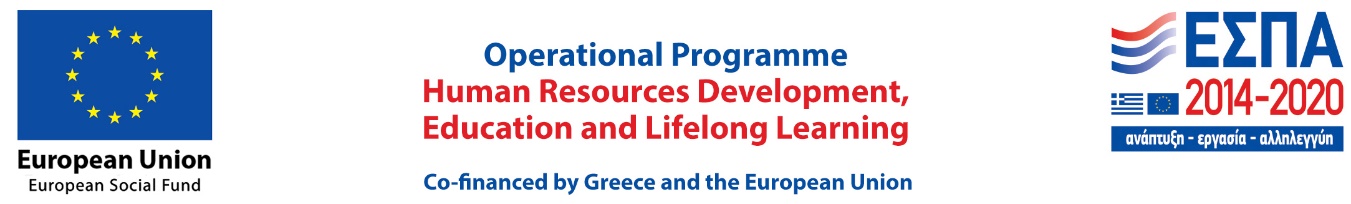 Winter SemesterSpring SemesterExpected arrival of students30 SeptemberClasses start7 October17 FebruaryPublic Holidays 
or no classes28 October (National Holiday)3 March (Clean Monday)
25 March (National Holiday)
1 MayChristmas/Easter break23 December – 7 January 14-27 AprilClasses end17 January30 MaySubmission of Essays 
or Exams Week3-7 February9-13 JuneSummer Term
(Thesis Preparation)16 June – 29 SeptemberThesis Submission30 SeptemberGraduationin November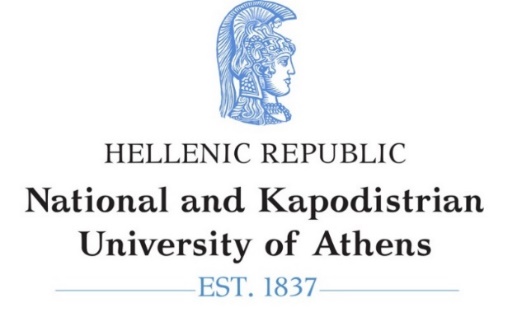 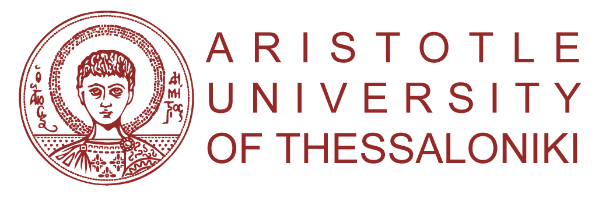 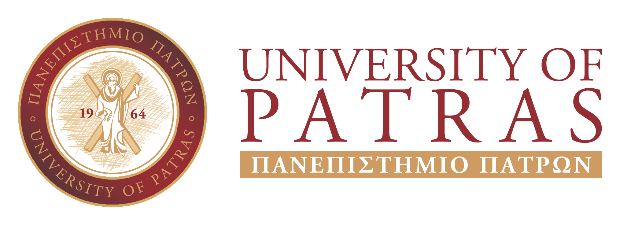 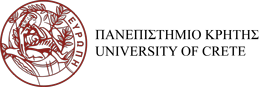 THE RECTORTHE DIRECTOR OF THE PROGRAMMETHE SECRETARY OF THE DEPARTMENT